แผนการจัดการเรียนรู้“STEM Amazing Star”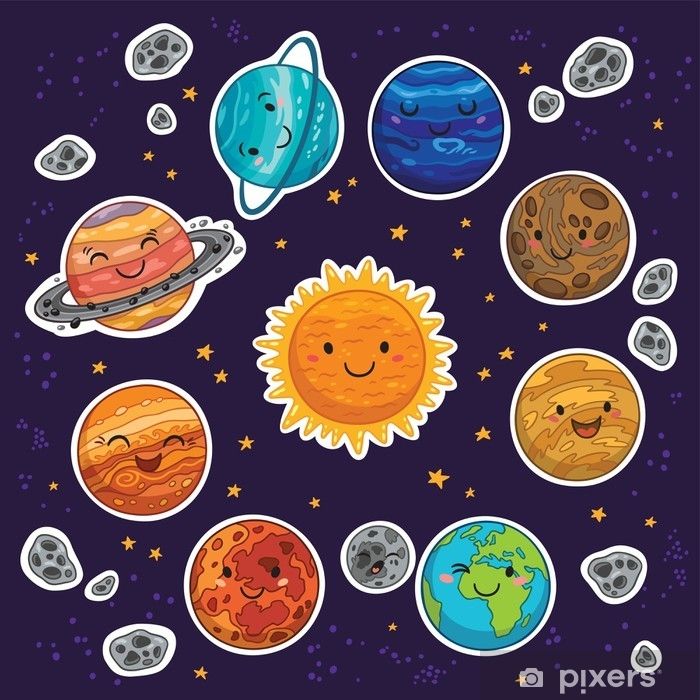 “STEM Amazing Star” วิถีชีวิตของคนเรามีความผูกพันกับระบบสุริยะมาช้านาน ดวงอาทิตย์คือลูกไฟดวงใหญ่ที่ให้แสงสว่างและความอบอุ่นแก่ทุกสรรพสิ่งบนพื้นโลก ดวงจันทร์และดาวจำนวนมหาศาลที่ปรากฏบนท้องฟ้าในยามค่ำคืนเป็นสิ่งที่คนเรามีความคุ้นเคย ดาวแต่ละดวงมีความสำคัญและมีอิทธิพลกับชีวิตของคนเรามาก ซึ่งเมื่อได้ศึกษาก็จะพบว่ามีประโยชน์กับการดำรงชีวิตของเรามากมาย ไม่ว่าเรื่องความเชื่อต่าง ๆ ที่เกิดขึ้นตั้งแต่อดีตจนถึงปัจจุบัน การเกิดของคนเราที่มีความสัมพันธ์กับดวงดาวเกิดเป็นดาวประจำราศีเกิดของแต่ละบุคคล ซึ่งนำมาเป็นความรู้ในด้านโหราศาสตร์ที่บ่งบอกลักษณะต่าง ๆ ของบุคคลนั้น ๆ ไม่ว่าจะเป็นลักษณะนิสัยใจคอ หรือแนวทางการดำเนินชีวิต การเรียน การงาน การเงิน และความรัก นอกจากในเรื่องของความเชื่อแล้วดวงดาวก็ยังเข้ามามีความสำคัญในทางวิทยาศาสตร์อีกมากมายเช่นกัน   เช่น   การเดินทาง การหาทิศ   ฯลฯ ซึ่งผู้เรียนจะได้ศึกษาจนเกิดความรู้ความเข้าใจ และสามารถสังเกตเห็นวัฏจักรแห่งการเปลี่ยนแปลงอย่างเป็นระบบของวัตถุท้องฟ้าเหล่านี้ได้ ดังเป็นไปตามแผนการเรียนต่อไปนี้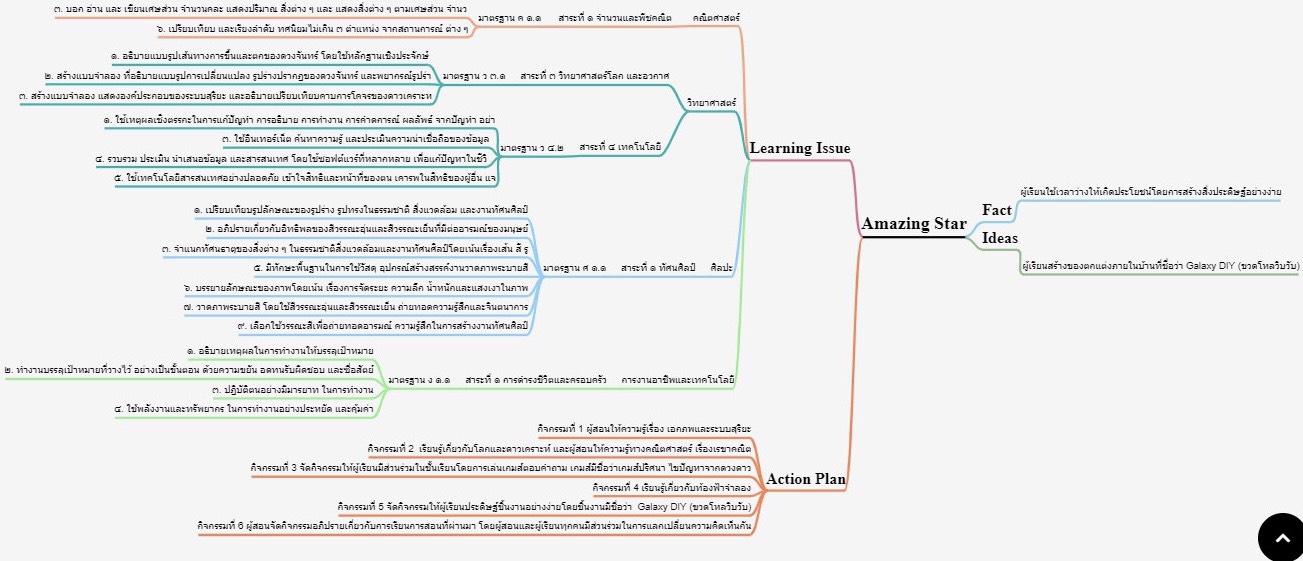 ตารางนี้แสดงถึงกระบวนการเรียนรู้ที่ผู้สอนอาจนำไปประยุกต์ใช้และประเมินผลได้ ซึ่งสามารถนำการจัดการเรียนรู้อื่นมามาประยุกต์ใช้ได้ด้วย และผู้สอนอาจหาวิธีปรับกระบวนการเรียนรู้ตามความเหมาะสมของกลุ่มผู้เรียนและสภาพแวดล้อมภายในโรงเรียนเกณฑ์การให้คะแนนนี้ได้กล่าวถึงเพียงมิติเดียวในส่วนของการให้คะแนนทั่วไปตามที่อธิบายข้างต้น นับเป็นวิธีหนึ่งที่แสดงให้เห็นว่าครูผู้สอนสามารถอธิบายและให้คะแนนตามผลงานของผู้เรียน ขอแนะนำว่าครูผู้สอนควรกำหนดระดับของความสำเร็จในมิติอื่น ๆ ของเกณฑ์การให้คะแนนด้วยระดับชั้นประถมศึกษาปีที่ 4ระดับชั้นประถมศึกษาปีที่ 4STEM Projectคำอธิบายกิจกรรมการเรียนรู้การเรียนรู้ที่จะทำให้ผู้เรียนมีการเรียนรู้ได้อย่างต่อเนื่องหรือเรียนรู้ได้ตลอดชีวิตคือ ต้องรู้สึกมีความสุขและสนุกกับการเรียนรู้ สิ่งหนึ่งที่สามารถทำได้ในขณะที่ผู้เรียนเรียนในโรงเรียนก็คือ การที่ให้ผู้เรียนไม่รู้สึกว่ากำลังเรียนอยู่หรือต้องเรียน จำเป็นต้องท่อง ต้องรู้ เพราะต้องเอาไปสอบ แต่ให้เห็นว่าเรื่องที่กำลังเรียนเป็นการเรียนรู้และเรื่องนั้น ๆ เป็นส่วนหนึ่งของชีวิตของเขา การเชื่อมโยงจากห้องเรียนโยงไปสู่ชีวิตจริงเป็นสิ่งจำเป็นและสำคัญ หากทำได้แล้วนั้น ทุกสิ่งทุกอย่างที่กำลังเรียนรู้ก็จะอยู่ในความสนใจของผู้เรียนทั้งหมด เพราะมันเกี่ยวกับชีวิตของเขานั่นเอง อย่างกิจกรรมที่จะได้เรียนในเรื่องนี้ก็เป็นเรื่องที่เกี่ยวข้องกับตัวผู้เรียนเช่นกัน กระบวนการเรียนรู้นอกจากจะเน้นเนื้อหาที่ผู้เรียนจะต้องรู้แล้ว ยังจะชี้ให้เห็นความสำคัญของเรื่องนี้ กิจกรรมต่าง ๆ ก็จะเกี่ยวโยงกับชีวิตของผู้เรียนจริง ๆ หากเป็นแบบนี้ การเรียนรู้จะเกิดได้ต่อเนื่อง และจะต่อยอดไปสู่เรื่องอื่น ๆ ได้อีกด้วยคำอธิบายกิจกรรมการเรียนรู้การเรียนรู้ที่จะทำให้ผู้เรียนมีการเรียนรู้ได้อย่างต่อเนื่องหรือเรียนรู้ได้ตลอดชีวิตคือ ต้องรู้สึกมีความสุขและสนุกกับการเรียนรู้ สิ่งหนึ่งที่สามารถทำได้ในขณะที่ผู้เรียนเรียนในโรงเรียนก็คือ การที่ให้ผู้เรียนไม่รู้สึกว่ากำลังเรียนอยู่หรือต้องเรียน จำเป็นต้องท่อง ต้องรู้ เพราะต้องเอาไปสอบ แต่ให้เห็นว่าเรื่องที่กำลังเรียนเป็นการเรียนรู้และเรื่องนั้น ๆ เป็นส่วนหนึ่งของชีวิตของเขา การเชื่อมโยงจากห้องเรียนโยงไปสู่ชีวิตจริงเป็นสิ่งจำเป็นและสำคัญ หากทำได้แล้วนั้น ทุกสิ่งทุกอย่างที่กำลังเรียนรู้ก็จะอยู่ในความสนใจของผู้เรียนทั้งหมด เพราะมันเกี่ยวกับชีวิตของเขานั่นเอง อย่างกิจกรรมที่จะได้เรียนในเรื่องนี้ก็เป็นเรื่องที่เกี่ยวข้องกับตัวผู้เรียนเช่นกัน กระบวนการเรียนรู้นอกจากจะเน้นเนื้อหาที่ผู้เรียนจะต้องรู้แล้ว ยังจะชี้ให้เห็นความสำคัญของเรื่องนี้ กิจกรรมต่าง ๆ ก็จะเกี่ยวโยงกับชีวิตของผู้เรียนจริง ๆ หากเป็นแบบนี้ การเรียนรู้จะเกิดได้ต่อเนื่อง และจะต่อยอดไปสู่เรื่องอื่น ๆ ได้อีกด้วยคำอธิบายกิจกรรมการเรียนรู้การเรียนรู้ที่จะทำให้ผู้เรียนมีการเรียนรู้ได้อย่างต่อเนื่องหรือเรียนรู้ได้ตลอดชีวิตคือ ต้องรู้สึกมีความสุขและสนุกกับการเรียนรู้ สิ่งหนึ่งที่สามารถทำได้ในขณะที่ผู้เรียนเรียนในโรงเรียนก็คือ การที่ให้ผู้เรียนไม่รู้สึกว่ากำลังเรียนอยู่หรือต้องเรียน จำเป็นต้องท่อง ต้องรู้ เพราะต้องเอาไปสอบ แต่ให้เห็นว่าเรื่องที่กำลังเรียนเป็นการเรียนรู้และเรื่องนั้น ๆ เป็นส่วนหนึ่งของชีวิตของเขา การเชื่อมโยงจากห้องเรียนโยงไปสู่ชีวิตจริงเป็นสิ่งจำเป็นและสำคัญ หากทำได้แล้วนั้น ทุกสิ่งทุกอย่างที่กำลังเรียนรู้ก็จะอยู่ในความสนใจของผู้เรียนทั้งหมด เพราะมันเกี่ยวกับชีวิตของเขานั่นเอง อย่างกิจกรรมที่จะได้เรียนในเรื่องนี้ก็เป็นเรื่องที่เกี่ยวข้องกับตัวผู้เรียนเช่นกัน กระบวนการเรียนรู้นอกจากจะเน้นเนื้อหาที่ผู้เรียนจะต้องรู้แล้ว ยังจะชี้ให้เห็นความสำคัญของเรื่องนี้ กิจกรรมต่าง ๆ ก็จะเกี่ยวโยงกับชีวิตของผู้เรียนจริง ๆ หากเป็นแบบนี้ การเรียนรู้จะเกิดได้ต่อเนื่อง และจะต่อยอดไปสู่เรื่องอื่น ๆ ได้อีกด้วยเวลาเรียนที่แนะนำ18 คาบเรียนโดยประมาณ18 คาบเรียนโดยประมาณทักษะเฉพาะที่พึงมีทักษะทางคณิตศาสตร์เบื้องต้น ทักษะทางวิทยาศาสตร์ทักษะการออกแบบเชิงวิศวกรรมทักษะทางศิลปะการคิดวิเคราะห์ การคิดสร้างสรรค์ การคิดแก้ปัญหาการทำงานเป็นทีมทักษะทางคณิตศาสตร์เบื้องต้น ทักษะทางวิทยาศาสตร์ทักษะการออกแบบเชิงวิศวกรรมทักษะทางศิลปะการคิดวิเคราะห์ การคิดสร้างสรรค์ การคิดแก้ปัญหาการทำงานเป็นทีมเนื้อหาที่ใช้ในการประเมินวิชาวิทยาศาสตร์อธิบายแบบรูปเส้นทางการขึ้นและตกของดวงจันทร์ โดยใช้หลักฐานเชิงประจักษ์สร้างแบบจำลอง ที่อธิบายแบบรูปการเปลี่ยนแปลง รูปร่างปรากฏของดวงจันทร์ และพยากรณ์รูปร่าสร้างแบบจำลอง แสดงองค์ประกอบของระบบสุริยะ และอธิบายเปรียบเทียบคาบการโคจรของดาวเคราะห์ใช้เหตุผลเชิงตรรกะในการแก้ปัญหา การอธิบาย การทำงาน การคาดการณ์ ผลลัพธ์ จากปัญหา อย่าใช้อินเทอร์เน็ต ค้นหาความรู้ และประเมินความน่าเชื่อถือของข้อมูลรวบรวม ประเมิน นำเสนอข้อมูล และสารสนเทศ โดยใช้ซอฟต์แวร์ที่หลากหลาย เพื่อแก้ปัญหาในชีวิใช้เทคโนโลยีสารสนเทศอย่างปลอดภัย เข้าใจสิทธิและหน้าที่ของตน เคารพในสิทธิของผู้อื่น แจวิชาการงานอาชีพและเทคโนโลยีอธิบายเหตุผลในการทำงานให้บรรลุเป้าหมายทำงานบรรลุเป้าหมายที่วางไว้ อย่างเป็นขั้นตอน ด้วยความขยัน อดทนรับผิดชอบ และซื่อสัตย์ใช้พลังงานและทรัพยากร ในการทำงานอย่างประหยัด และคุ้มค่าวิชาคณิตศาสตร์บอก อ่าน และ เขียนเศษส่วน จำนวนคละ แสดงปริมาณ สิ่งต่าง ๆ และ แสดงสิ่งต่าง ๆ ตามเศษส่วน จำนวเปรียบเทียบ และเรียงลำดับ ทศนิยมไม่เกิน ๓ ตำแหน่ง จากสถานการณ์ ต่าง ๆวิชาวิศวกรรมศาสตร์การออกแบบเชิงวิศวกรรมอย่างง่ายวิชาศิลปะเปรียบเทียบรูปลักษณะของรูปร่าง รูปทรงในธรรมชาติ สิ่งแวดล้อม และงานทัศนศิลป์อภิปรายเกี่ยวกับอิทธิพลของสีวรรณะอุ่นและสีวรรณะเย็นที่มีต่ออารมณ์ของมนุษย์จำแนกทัศนธาตุของสิ่งต่าง ๆ ในธรรมชาติสิ่งแวดล้อมและงานทัศนศิลป์โดยเน้นเรื่องเส้น สี รูมีทักษะพื้นฐานในการใช้วัสดุ อุปกรณ์สร้างสรรค์งานวาดภาพระบายสีบรรยายลักษณะของภาพโดยเน้น เรื่องการจัดระยะ ความลึก น้ำหนักและแสงเงาในภาพวาดภาพระบายสี โดยใช้สีวรรณะอุ่นและสีวรรณะเย็น ถ่ายทอดความรู้สึกและจินตนาการเลือกใช้วรรณะสีเพื่อถ่ายทอดอารมณ์ ความรู้สึกในการสร้างงานทัศนศิลป์เนื้อหาที่ใช้ในการประเมินวิชาวิทยาศาสตร์อธิบายแบบรูปเส้นทางการขึ้นและตกของดวงจันทร์ โดยใช้หลักฐานเชิงประจักษ์สร้างแบบจำลอง ที่อธิบายแบบรูปการเปลี่ยนแปลง รูปร่างปรากฏของดวงจันทร์ และพยากรณ์รูปร่าสร้างแบบจำลอง แสดงองค์ประกอบของระบบสุริยะ และอธิบายเปรียบเทียบคาบการโคจรของดาวเคราะห์ใช้เหตุผลเชิงตรรกะในการแก้ปัญหา การอธิบาย การทำงาน การคาดการณ์ ผลลัพธ์ จากปัญหา อย่าใช้อินเทอร์เน็ต ค้นหาความรู้ และประเมินความน่าเชื่อถือของข้อมูลรวบรวม ประเมิน นำเสนอข้อมูล และสารสนเทศ โดยใช้ซอฟต์แวร์ที่หลากหลาย เพื่อแก้ปัญหาในชีวิใช้เทคโนโลยีสารสนเทศอย่างปลอดภัย เข้าใจสิทธิและหน้าที่ของตน เคารพในสิทธิของผู้อื่น แจวิชาการงานอาชีพและเทคโนโลยีอธิบายเหตุผลในการทำงานให้บรรลุเป้าหมายทำงานบรรลุเป้าหมายที่วางไว้ อย่างเป็นขั้นตอน ด้วยความขยัน อดทนรับผิดชอบ และซื่อสัตย์ใช้พลังงานและทรัพยากร ในการทำงานอย่างประหยัด และคุ้มค่าวิชาคณิตศาสตร์บอก อ่าน และ เขียนเศษส่วน จำนวนคละ แสดงปริมาณ สิ่งต่าง ๆ และ แสดงสิ่งต่าง ๆ ตามเศษส่วน จำนวเปรียบเทียบ และเรียงลำดับ ทศนิยมไม่เกิน ๓ ตำแหน่ง จากสถานการณ์ ต่าง ๆวิชาวิศวกรรมศาสตร์การออกแบบเชิงวิศวกรรมอย่างง่ายวิชาศิลปะเปรียบเทียบรูปลักษณะของรูปร่าง รูปทรงในธรรมชาติ สิ่งแวดล้อม และงานทัศนศิลป์อภิปรายเกี่ยวกับอิทธิพลของสีวรรณะอุ่นและสีวรรณะเย็นที่มีต่ออารมณ์ของมนุษย์จำแนกทัศนธาตุของสิ่งต่าง ๆ ในธรรมชาติสิ่งแวดล้อมและงานทัศนศิลป์โดยเน้นเรื่องเส้น สี รูมีทักษะพื้นฐานในการใช้วัสดุ อุปกรณ์สร้างสรรค์งานวาดภาพระบายสีบรรยายลักษณะของภาพโดยเน้น เรื่องการจัดระยะ ความลึก น้ำหนักและแสงเงาในภาพวาดภาพระบายสี โดยใช้สีวรรณะอุ่นและสีวรรณะเย็น ถ่ายทอดความรู้สึกและจินตนาการเลือกใช้วรรณะสีเพื่อถ่ายทอดอารมณ์ ความรู้สึกในการสร้างงานทัศนศิลป์เนื้อหาที่ใช้ในการประเมินวิชาวิทยาศาสตร์อธิบายแบบรูปเส้นทางการขึ้นและตกของดวงจันทร์ โดยใช้หลักฐานเชิงประจักษ์สร้างแบบจำลอง ที่อธิบายแบบรูปการเปลี่ยนแปลง รูปร่างปรากฏของดวงจันทร์ และพยากรณ์รูปร่าสร้างแบบจำลอง แสดงองค์ประกอบของระบบสุริยะ และอธิบายเปรียบเทียบคาบการโคจรของดาวเคราะห์ใช้เหตุผลเชิงตรรกะในการแก้ปัญหา การอธิบาย การทำงาน การคาดการณ์ ผลลัพธ์ จากปัญหา อย่าใช้อินเทอร์เน็ต ค้นหาความรู้ และประเมินความน่าเชื่อถือของข้อมูลรวบรวม ประเมิน นำเสนอข้อมูล และสารสนเทศ โดยใช้ซอฟต์แวร์ที่หลากหลาย เพื่อแก้ปัญหาในชีวิใช้เทคโนโลยีสารสนเทศอย่างปลอดภัย เข้าใจสิทธิและหน้าที่ของตน เคารพในสิทธิของผู้อื่น แจวิชาการงานอาชีพและเทคโนโลยีอธิบายเหตุผลในการทำงานให้บรรลุเป้าหมายทำงานบรรลุเป้าหมายที่วางไว้ อย่างเป็นขั้นตอน ด้วยความขยัน อดทนรับผิดชอบ และซื่อสัตย์ใช้พลังงานและทรัพยากร ในการทำงานอย่างประหยัด และคุ้มค่าวิชาคณิตศาสตร์บอก อ่าน และ เขียนเศษส่วน จำนวนคละ แสดงปริมาณ สิ่งต่าง ๆ และ แสดงสิ่งต่าง ๆ ตามเศษส่วน จำนวเปรียบเทียบ และเรียงลำดับ ทศนิยมไม่เกิน ๓ ตำแหน่ง จากสถานการณ์ ต่าง ๆวิชาวิศวกรรมศาสตร์การออกแบบเชิงวิศวกรรมอย่างง่ายวิชาศิลปะเปรียบเทียบรูปลักษณะของรูปร่าง รูปทรงในธรรมชาติ สิ่งแวดล้อม และงานทัศนศิลป์อภิปรายเกี่ยวกับอิทธิพลของสีวรรณะอุ่นและสีวรรณะเย็นที่มีต่ออารมณ์ของมนุษย์จำแนกทัศนธาตุของสิ่งต่าง ๆ ในธรรมชาติสิ่งแวดล้อมและงานทัศนศิลป์โดยเน้นเรื่องเส้น สี รูมีทักษะพื้นฐานในการใช้วัสดุ อุปกรณ์สร้างสรรค์งานวาดภาพระบายสีบรรยายลักษณะของภาพโดยเน้น เรื่องการจัดระยะ ความลึก น้ำหนักและแสงเงาในภาพวาดภาพระบายสี โดยใช้สีวรรณะอุ่นและสีวรรณะเย็น ถ่ายทอดความรู้สึกและจินตนาการเลือกใช้วรรณะสีเพื่อถ่ายทอดอารมณ์ ความรู้สึกในการสร้างงานทัศนศิลป์จุดประสงค์การเรียนรู้ด้านความรู้อธิบายเกี่ยวกับสิ่งมีชีวิตอธิบายและใช้เหตุผลเชิงตรรกะในการแก้ไขปัญหาการอธิบายงาน การคาดผลลัพธ์ จากปัญหาอย่างง่ายเข้าใจและอธิบายวิธีการและขั้นตอนที่ใช้ดำเนินการค้นคว้าหาความรู้ทางวิทยาศาสตร์เข้าใจถึงความหลากหลายของการแสดงจำนวนและการใช้จำนวนในชีวิตจริงเข้าใจถึงผลที่เกิดขึ้นจากการดำเนินการของจำนวนและความสัมพันธ์ระหว่างการดำเนินการต่าง ๆ และสามารถใช้การดำเนินการในการแก้ปัญหาเข้าใจและใช้วิธีการทางสถิติและความรู้เกี่ยวกับความน่าจะเป็นในการวิเคราะห์ข้อมูล ในการคาดการณ์ได้อย่างสมเหตุสมผลประกอบกับการตัดสินใจและแก้ปัญหาเข้าใจถึงอัตราส่วน สัดส่วน ร้อยละ และสามารถนำไปใช้ในการแก้โจทย์ปัญหาที่พบในชีวิตจริงได้หลากหลายเข้าใจเกี่ยวกับการคาดคะเนขนาด พื้นที่ และปริมาตร เป็นการบอกค่าประมาณโดยไม่ได้วัดจริง โดยใช้วิธีการคาดคะเนในรูปแบบต่าง ๆ ตามความเหมาะสมเข้าใจถึงการนำเสนอข้อมูลในรูปแผนภูมิรูปวงกลม เป็นการนำเสนอข้อมูลที่เป็นปริมาณให้ชัดเจน น่าสนใจ และสามารถเปรียบเทียบข้อมูลให้เห็นเป็นรูปธรรมดูง่ายขึ้นเข้าใจถึงเทคโนโลยีที่นำมาใช้ในออกแบบและการทำงานต่าง ๆด้านทักษะ/กระบวนการใช้ความรู้ ทักษะ และกระบวนการทางคณิตศาสตร์ในการแก้ปัญหาในสถานการณ์ต่าง ๆ ได้อย่างเหมาะสมใช้ความรู้ ทักษะ และกระบวนการทางวิทยาศาสตร์ในการแก้ปัญหาในสถานการณ์ต่าง ๆ ได้อย่างเหมาะสมใช้ความรู้ ทักษะ และกระบวนการออกแบบเชิงวิศวกรรมในการแก้ปัญหาสถานการณ์ต่าง ๆ ได้อย่างเหมาะสมให้เหตุผลประกอบการตัดสินใจและสรุปผลได้อย่างเหมาะสมใช้ภาษาและสัญลักษณ์ทางคณิตศาสตร์ในการสื่อสาร สื่อความหมาย และการนำเสนอได้อย่างถูกต้องเชื่อมโยงความรู้ต่าง ๆ ในคณิตศาสตร์กับศาสตร์อื่น ๆมีความคิดริเริ่มสร้างสรรค์ในการแก้ปัญหาและสร้างสรรค์ผลงานใช้เทคโนโลยีมาเป็นเครื่องมือแก้ปัญหาในสถานการณ์ต่าง ๆ ได้อย่างเหมาะสมมีทักษะในการทำงานเป็นทีมมีทักษะการคิดด้านคุณลักษณะมีความรับผิดชอบมีความสนใจใฝ่เรียนรู้มีความรอบคอบมีระเบียบวินัยมีการทำงานอย่างเป็นระบบตระหนักในคุณค่าของวิชา STEM (วิทยาศาสตร์ เทคโนโลยี วิศวกรรมศาสตร์ คณิตศาสตร์)มีเจตคติที่ดีต่อวิชา STEM (วิทยาศาสตร์ เทคโนโลยี วิศวกรรมศาสตร์ คณิตศาสตร์)ด้านความรู้อธิบายเกี่ยวกับสิ่งมีชีวิตอธิบายและใช้เหตุผลเชิงตรรกะในการแก้ไขปัญหาการอธิบายงาน การคาดผลลัพธ์ จากปัญหาอย่างง่ายเข้าใจและอธิบายวิธีการและขั้นตอนที่ใช้ดำเนินการค้นคว้าหาความรู้ทางวิทยาศาสตร์เข้าใจถึงความหลากหลายของการแสดงจำนวนและการใช้จำนวนในชีวิตจริงเข้าใจถึงผลที่เกิดขึ้นจากการดำเนินการของจำนวนและความสัมพันธ์ระหว่างการดำเนินการต่าง ๆ และสามารถใช้การดำเนินการในการแก้ปัญหาเข้าใจและใช้วิธีการทางสถิติและความรู้เกี่ยวกับความน่าจะเป็นในการวิเคราะห์ข้อมูล ในการคาดการณ์ได้อย่างสมเหตุสมผลประกอบกับการตัดสินใจและแก้ปัญหาเข้าใจถึงอัตราส่วน สัดส่วน ร้อยละ และสามารถนำไปใช้ในการแก้โจทย์ปัญหาที่พบในชีวิตจริงได้หลากหลายเข้าใจเกี่ยวกับการคาดคะเนขนาด พื้นที่ และปริมาตร เป็นการบอกค่าประมาณโดยไม่ได้วัดจริง โดยใช้วิธีการคาดคะเนในรูปแบบต่าง ๆ ตามความเหมาะสมเข้าใจถึงการนำเสนอข้อมูลในรูปแผนภูมิรูปวงกลม เป็นการนำเสนอข้อมูลที่เป็นปริมาณให้ชัดเจน น่าสนใจ และสามารถเปรียบเทียบข้อมูลให้เห็นเป็นรูปธรรมดูง่ายขึ้นเข้าใจถึงเทคโนโลยีที่นำมาใช้ในออกแบบและการทำงานต่าง ๆด้านทักษะ/กระบวนการใช้ความรู้ ทักษะ และกระบวนการทางคณิตศาสตร์ในการแก้ปัญหาในสถานการณ์ต่าง ๆ ได้อย่างเหมาะสมใช้ความรู้ ทักษะ และกระบวนการทางวิทยาศาสตร์ในการแก้ปัญหาในสถานการณ์ต่าง ๆ ได้อย่างเหมาะสมใช้ความรู้ ทักษะ และกระบวนการออกแบบเชิงวิศวกรรมในการแก้ปัญหาสถานการณ์ต่าง ๆ ได้อย่างเหมาะสมให้เหตุผลประกอบการตัดสินใจและสรุปผลได้อย่างเหมาะสมใช้ภาษาและสัญลักษณ์ทางคณิตศาสตร์ในการสื่อสาร สื่อความหมาย และการนำเสนอได้อย่างถูกต้องเชื่อมโยงความรู้ต่าง ๆ ในคณิตศาสตร์กับศาสตร์อื่น ๆมีความคิดริเริ่มสร้างสรรค์ในการแก้ปัญหาและสร้างสรรค์ผลงานใช้เทคโนโลยีมาเป็นเครื่องมือแก้ปัญหาในสถานการณ์ต่าง ๆ ได้อย่างเหมาะสมมีทักษะในการทำงานเป็นทีมมีทักษะการคิดด้านคุณลักษณะมีความรับผิดชอบมีความสนใจใฝ่เรียนรู้มีความรอบคอบมีระเบียบวินัยมีการทำงานอย่างเป็นระบบตระหนักในคุณค่าของวิชา STEM (วิทยาศาสตร์ เทคโนโลยี วิศวกรรมศาสตร์ คณิตศาสตร์)มีเจตคติที่ดีต่อวิชา STEM (วิทยาศาสตร์ เทคโนโลยี วิศวกรรมศาสตร์ คณิตศาสตร์)เกณฑ์การประเมินคุณภาพของแนวคิดจากการคิดสะท้อนกลับและการอภิปรายกระบวนการคิดจากการถามคำถามและการให้เหตุผลในการตอบความคิดเห็นร่วมและความคิดเห็นเดิมที่สะท้อนให้เห็นจากผลงานในห้องเรียนการคิดวิเคราะห์โจทย์อย่างมีเหตุผลเป็นขั้นเป็นตอนการคิดสร้างสรรค์ผลงานจากการคิดคำถามและกิจกรรมการเรียนรู้คุณภาพของแนวคิดจากการคิดสะท้อนกลับและการอภิปรายกระบวนการคิดจากการถามคำถามและการให้เหตุผลในการตอบความคิดเห็นร่วมและความคิดเห็นเดิมที่สะท้อนให้เห็นจากผลงานในห้องเรียนการคิดวิเคราะห์โจทย์อย่างมีเหตุผลเป็นขั้นเป็นตอนการคิดสร้างสรรค์ผลงานจากการคิดคำถามและกิจกรรมการเรียนรู้ความเชื่อมโยงต่อหลักสูตรใช้ภาษาและสัญลักษณ์ทางคณิตศาสตร์ในการสื่อสาร สื่อความหมายและการนำเสนอได้อย่างชัดเจนใช้วิธีการที่หลากหลายในการแก้ไขปัญหาใช้ความรู้ ทักษะและกระบวนการทางคณิตศาสตร์ได้อย่างเหมาะสม ใช้เทคโนโลยีในการแก้ปัญหาได้อย่างเหมาะสม ให้เหตุผลประกอบการตัดสินใจและสรุปผลได้อย่างเหมาะสมสามารถเรียนรู้และเข้าใจในการตั้งคำถาม รวมทั้งการสืบค้นทางกระบวนการทางวิทยาศาสตร์สามารถกำหนดเรื่องที่สนใจศึกษาค้นคว้าและแนวทางการศึกษาที่ถูกต้องตามหลักการทางวิทยาศาสตร์สามารถตั้งสมมติฐานที่ดีในการตั้งคำถาม เพื่อการทดลองและตรวจสอบสมมุติฐานรู้จักตัวแปรต่าง ๆ ที่เกี่ยวข้องกับการทดลองเข้าใจการสร้างแบบจำลองหรือรูปแบบเพื่ออธิบายผลหรือแสดงผลการทดลองสามารถนำแนวคิดและกระบวนการทางวิทยาศาสตร์ไปประยุกต์ใช้มีความคิดริเริ่มสร้างสรรค์  มีความสามารถในการอธิบาย ชี้แจง แปลความ ตีความ การประยุกต์ดัดแปลงและนำไปใช้ มีมุมมองที่หลากหลาย ให้ความสำคัญและใส่ใจในความรู้สึกของผู้อื่น รู้จักตนเองมีความสามารถในการสื่อสาร การคิด การแก้ปัญหา การใช้ทักษะชีวิตและการใช้เทคโนโลยีใช้ภาษาและสัญลักษณ์ทางคณิตศาสตร์ในการสื่อสาร สื่อความหมายและการนำเสนอได้อย่างชัดเจนใช้วิธีการที่หลากหลายในการแก้ไขปัญหาใช้ความรู้ ทักษะและกระบวนการทางคณิตศาสตร์ได้อย่างเหมาะสม ใช้เทคโนโลยีในการแก้ปัญหาได้อย่างเหมาะสม ให้เหตุผลประกอบการตัดสินใจและสรุปผลได้อย่างเหมาะสมสามารถเรียนรู้และเข้าใจในการตั้งคำถาม รวมทั้งการสืบค้นทางกระบวนการทางวิทยาศาสตร์สามารถกำหนดเรื่องที่สนใจศึกษาค้นคว้าและแนวทางการศึกษาที่ถูกต้องตามหลักการทางวิทยาศาสตร์สามารถตั้งสมมติฐานที่ดีในการตั้งคำถาม เพื่อการทดลองและตรวจสอบสมมุติฐานรู้จักตัวแปรต่าง ๆ ที่เกี่ยวข้องกับการทดลองเข้าใจการสร้างแบบจำลองหรือรูปแบบเพื่ออธิบายผลหรือแสดงผลการทดลองสามารถนำแนวคิดและกระบวนการทางวิทยาศาสตร์ไปประยุกต์ใช้มีความคิดริเริ่มสร้างสรรค์  มีความสามารถในการอธิบาย ชี้แจง แปลความ ตีความ การประยุกต์ดัดแปลงและนำไปใช้ มีมุมมองที่หลากหลาย ให้ความสำคัญและใส่ใจในความรู้สึกของผู้อื่น รู้จักตนเองมีความสามารถในการสื่อสาร การคิด การแก้ปัญหา การใช้ทักษะชีวิตและการใช้เทคโนโลยีความเชื่อมโยงต่อวิชาอื่น ๆ ที่เกี่ยวข้องกันศักยภาพการสร้างผลงาน และนำเสนอด้วยเทคโนโลยีหรือ Application เชื่อมโยงกับการทำงานด้านศิลปะ การออกแบบและการคิดสร้างสรรค์เชื่อมโยงการอ่าน วิเคราะห์ ตีความ ด้วยศาสตร์ของวิชาภาษาไทยศักยภาพการใช้ภาษาในการนำเสนอผลงาน หรือการนำเสนอด้วยภาษาต่างประเทศศักยภาพการสร้างผลงาน และนำเสนอด้วยเทคโนโลยีหรือ Application เชื่อมโยงกับการทำงานด้านศิลปะ การออกแบบและการคิดสร้างสรรค์เชื่อมโยงการอ่าน วิเคราะห์ ตีความ ด้วยศาสตร์ของวิชาภาษาไทยศักยภาพการใช้ภาษาในการนำเสนอผลงาน หรือการนำเสนอด้วยภาษาต่างประเทศเว็บไซต์และสื่อสิ่งพิมพ์อื่น ๆhttps://sistacafe.com/summaries/8203https://sistacafe.com/summaries/8203https://sistacafe.com/summaries/8203เครื่องมือและอุปกรณ์การเรียนรู้เครื่องมือและอุปกรณ์การเรียนรู้ขวดโหลหรือขวดแก้ว ขนาดและจำนวนตามต้องการสีอะครีลิคเรืองแสง สำหรับเพ้นท์พู่กันสำหรับทาสีขวดโหลหรือขวดแก้ว ขนาดและจำนวนตามต้องการสีอะครีลิคเรืองแสง สำหรับเพ้นท์พู่กันสำหรับทาสีขวดโหลหรือขวดแก้ว ขนาดและจำนวนตามต้องการสีอะครีลิคเรืองแสง สำหรับเพ้นท์พู่กันสำหรับทาสีขั้นที่ระยะเวลาบทบาทของผู้สอนและผู้เรียนโอกาสหรือสิ่งที่นำมาใช้ประเมินผล1ชั่วโมงที่1-3กิจกรรมที่ 1 เอกภพและระบบสุริยะผู้สอนให้ความรู้เรื่อง การกำเนิดเอกภพ 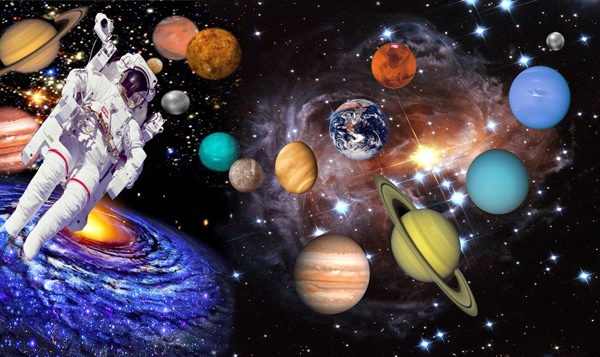 -     ผู้สอนเริ่มต้นเข้าสู้เนื้อหาโดยการกล่าวบทนำเล็กน้อยในทางวิทยาศาสตร์บนท้องฟ้าประกอบไปด้วยสิ่งต่าง ๆ มากมายที่รวมอยู่ในพื้นที่ขนาดใหญ่ที่เรียกว่า เอกภพ   ซึ่งได้เกิดขึ้นเป็นเวลาหลายพันล้านปี   ภายในเอกภพประกอบไปด้วยดวงดาวจำนวนมหาศาลเกาะกันเป็นกลุ่มเรียกว่า กาแล็กซี   โลกของเราก็เป็นส่วนหนึ่งที่อยู่ในกาแล็กซี -  ต่อมาให้ผู้เรียนรู้จักกับการเกิดเอกภพเอกภพ(Universe) เป็นระบบรวมของดาราจักรที่มีอาณาเขตกว้างใหญ่ไพศาลมาก เชื่อกันว่าในเอกภพมีดาราจักรรวมอยู่ประมาณ 10,000,000,000 ดาราจักร (หมื่นล้านดาราจักร) ในแต่ละดาราจักรจะประกอบด้วยระบบของดาวฤกษ์ (Stars) กระจุกดาว (Star clusters) เนบิวลา (Nebulae) หรือหมอกเพลิง ฝุ่นธุลีคอสมิก (Cosmic dust) ก๊าซ และที่ว่างรวมกันอยู่ ปัจจุบันเอกภพประกอบดัวยกาแล็กซีจำนวนเป็นแสนล้านกาแล็กซีระหว่างกาแล็กซีเป็นอวกาศที่เวิ้งว้างกว้างไกล เอกภพจึงมีขนาดใหญ่โดยมีรัศมีไม่น้อยกว่า 13,700 ล้านปีแสง ภายในกาแล็กซีแต่ละแห่งประกอบด้วยดาวฤกษ์จำนวนมาก โลกของเราเป็นดาวเคราะห์ดวงหนึ่งในระบบสุริยะ ซึ่งเป็นสมาชิกของกาแล็กซีของเรา บิกแบงเป็นทฤษฎีที่อธิบายถึงการระเบิดครั้งยิ่งใหญ่ที่ทำให้พลังงานส่วนหนึ่งเปลี่ยนเป็นสสารมีวิวัฒนาการต่อเนื่องจนเกิดเป็นกาแล็กซี เนบิวลา ดาวฤกษ์ ระบบสุริยะ โลก ดวงจันทร์ และสิ่งมีชีวิตต่างๆ ในปัจจุบันเรียนรู้เรื่อง ระบบสุริยะ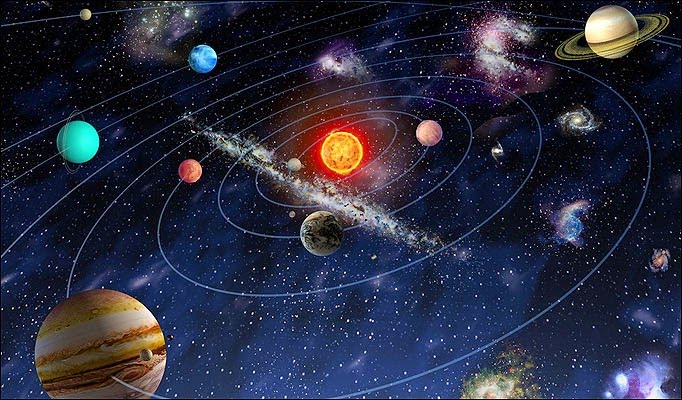 - ผู้สอนให้ความรู้เรื่องการกำเนิดระบบสุริยะระบบสุริยะเกิดจากกลุ่มฝุ่นและก๊าซในอวกาศซึ่งเรียกว่า “โซลาร์เนบิวลา” (Solar Nebula) รวมตัวกันเมื่อประมาณ 4,600 ล้านปีมาแล้ว  (นักวิทยาศาสตร์คำนวณจากอัตราการหลอมรวมไฮโดรเจนเป็นฮีเลียมภายในดวงอาทิตย์)  เมื่อสสารมากขึ้นแรงโน้มถ่วงระหว่างมวลสารมากขึ้นตามไปด้วย กลุ่มฝุ่นก๊าซยุบตัวหมุนเป็นรูปจานตามหลักอนุรักษ์โมเมนตัมเชิงมุม แรงโน้มถ่วงที่ใจกลางสร้างแรงกดดันมากทำให้ก๊าซมีอุณหภูมิสูงพอที่จุดปฏิกิริยานิวเคลียร์ฟิวชัน หลอมรวมอะตอมของไฮโดรเจนให้เป็นฮีเลียม  ดวงอาทิตย์จึงถือกำเนิดเป็นดาวฤกษ์- ผู้สอนให้ความรู้เรื่ององค์ประกอบของระบบสุริยะดวงอาทิตย์ (The Sun)  เป็นดาวฤกษ์ที่อยู่ตรงตำแหน่งศูนย์กลางของระบบสุริยะและเป็นศูนย์กลางของแรงโน้มถ่วง ทำให้ดาวเคราะห์และบริวารทั้งหลายโคจรล้อมรอบ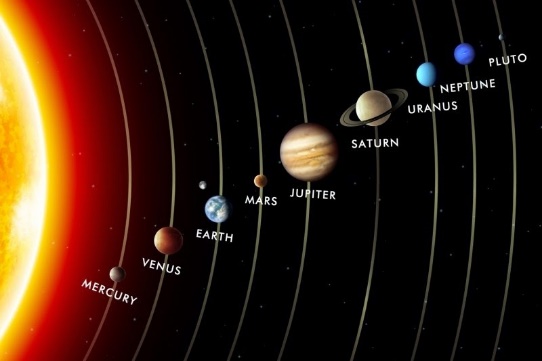 -ดาวเคราะห์ชั้นใน (Inner Planets) บางครั้งเรียกว่า ดาวเคราะห์พื้นแข็ง เป็นดาวเคราะห์ขนาดเล็ก มีความหนาแน่นสูงและพื้นผิวเป็นของแข็ง ซึ่งส่วนใหญ่เป็นธาตุหนัก มีบรรยากาศอยู่เบาบาง ทั้งนี้เนื่องจากอิทธิพลจากความร้อนของดวงอาทิตย์และลมสุริยะ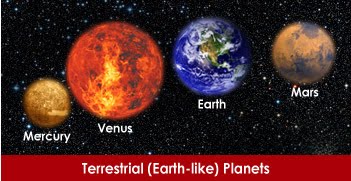 ดาวเคราะห์ชั้นในมี 4 ดวง คือ ดาวพุธ  ดาวศุกร์  โลก  และดาวอังคารดาวเคราะห์ชั้นนอก (Outer Planets) เป็นดาวเคราะห์ขนาดใหญ่แต่มีความหนาแน่นต่ำ เกิดจากการสะสมตัวของธาตุเบาอย่างช้าๆทำนองเดียวกับการก่อตัวของก้อนหินเนื่องจากได้รับอิทธิพลของความร้อนและลมสุริยะจากดวงอาทิตย์เพียงเล็กน้อย ดาวเคราะห์พวกนี้จึงมีแก่นขนาดเล็กห่อหุ้มด้วยก๊าซจำนวนมหาสาร บางครั้งเราเรียกดาวเคราะห์ประเภทนี้ว่า ดาวเคราะห์ก๊าซยักษ์(Gas Giants) หมายถึงดาวเคราะห์ที่มีคุณสมบัติคล้ายดาวพฤหัสบดี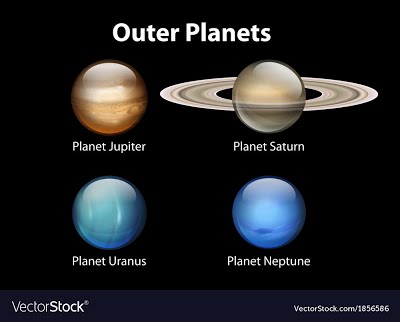 ดาวเคราะห์ชั้นนอกมี 4 ดวงคือ ดาวพฤหัสบดี ดาวเสาร์ ดาวยูเรนัส และดาวเนปจูน- ดวงจันทร์บริวาร (Satellites)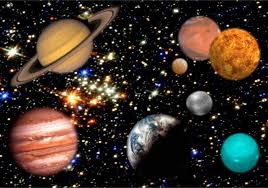 โลกมีบริวารชื่อว่า “ดวงจันทร์” (The Moon) โลกมิใช่ดาวเคราะห์เพียงดวงเดียวที่มีดวงจันทร์บริวาร ขณะที่ดาวเคราะห์ดวงอื่นก็มีบริวารเช่นกัน เช่น ดาวพฤหัสบดีมีดวงจันทร์ขนาดใหญ่ 4 ดวง-   ดาวเคราะห์แคระ (Dwarf Planets)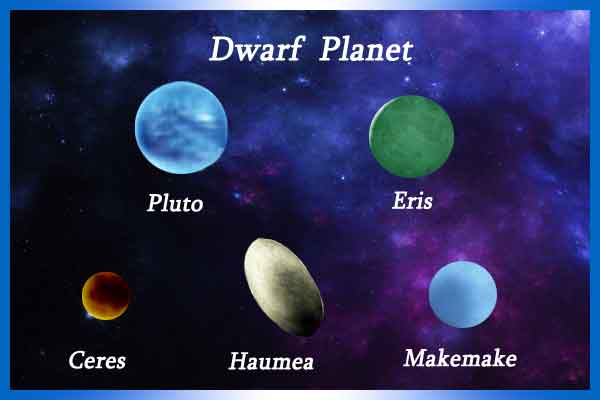 เป็นนิยามใหม่ของสมาพันธ์ดาราศาสตร์สากล (International Astronomical Union) ที่กล่าวถึง วัตถุขนาดเล็กที่มีรูปร่างคล้ายทรงกลมแต่มีวงโคจรเป็นรูปรีซ้อนทับกับดาวเคราะห์ดวงอื่น และไม่อยู่ในระนาบของสุริยะวิถี ซึ่งได้แก่ ซีรีส พัลลาส พลูโต และดาวที่เพิ่งค้นพบใหม่ เช่น อีริส เซ็ดนา วารูนา เป็นต้นกระบวนความคิดสร้างสรรค์ในการทำงาน การถ่ายทอดความคิด หรือข้อมูลออกมาเป็นแผนภาพ (Visual Tools) อย่างสอดคล้องกันการคิดอย่างเป็นระบบและเป็นขั้นตอนทักษาะในการสังเกต และวิเคราะห์แยกแยะการทำงานเป็นทีมร่วมกับผู้อื่นทักษะในการพูด และการนำเสนองานต่อหน้าสาธารณชนทักษะในการแลกเปลี่ยนเรียนรู้ร่วมกันภายในกลุ่ม และนอกกลุ่มขั้นที่ระยะเวลาบทบาทของผู้สอนและผู้เรียนโอกาสหรือสิ่งที่นำมาใช้ประเมินผล2ชั่วโมงที่4-6กิจกรรมที่ 2 โลกและดาวเคราะห์เรียนรู้เรื่อง โลก (Earth) เพื่อให้ผู้เรียนรู้จักกับโลกที่เราอยู่มากขึ้น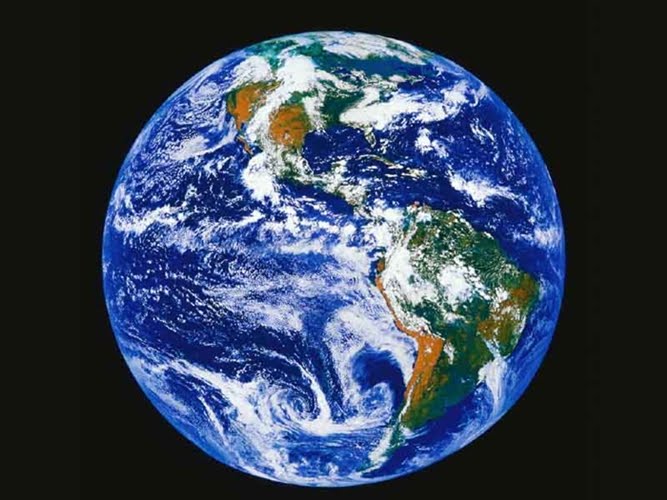 โลก (Earth)  เป็นดาวเคราะห์ที่อยู่ห่างจากดวงอาทิตย์เป็นลำดับที่ 3  โดยโลกเป็นดาวเคราะห์หินขนาดใหญ่ที่สุดในระบบสุริยะ และเป็นดาวเคราะห์เพียงดวงเดียวที่วิทยาศาสตร์สมัยใหม่ยืนยันได้ว่ามีสิ่งมีชีวิตอาศัยอยู่ ดาวเคราะห์โลกถือกำเนิดขึ้นเมื่อประมาณ 4,570 ล้าน (4.57×109) ปี มีลักษณะเป็นทรงวงรี มีพื้นน้ำ 3 ส่วน หรือ 71% และมีพื้นดิน 1 ส่วน หรือ 29 %  โลกหมุนรอบตัวเอง 24 ชั่วโมงในหนึ่งวัน แต่นักวิทยาศาสตร์คำนวณได้ 23.56 ชั่วโมง โลกอยู่ห่างจากดวงอาทิตย์ประมาณ 150 ล้านไมล์ และเคลื่อนที่ด้วยความเร็ว 30 กิโลเมตรต่อวินาที หรือ 108,000 กิโลเมตรต่อชั่วโมงเรียนรู้เกี่ยวกับลักษณะของดาวเคราะห์ดวงอื่น ๆดาวพุธ (Mercury)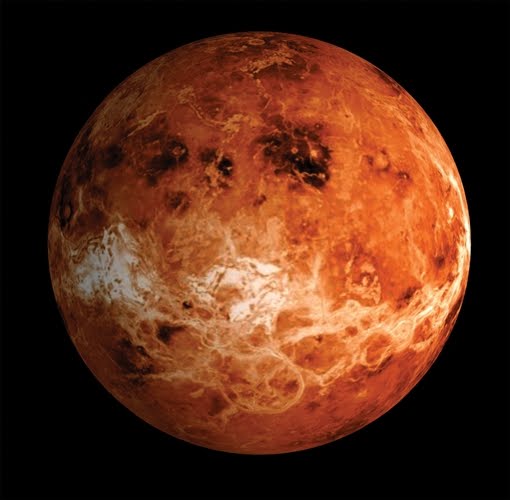 เป็นดาวเคราะห์ที่อยู่ใกล้ดวงอาทิตย์มากที่สุด และเป็นดาวเคราะห์ที่เล็กที่สุดในระบบสุริยะ ใช้เวลาโคจรรอบดวงอาทิตย์ 87.969 วัน ดาวพุธมักปรากฏใกล้หรืออยู่ภายใต้แสงจ้าของดวงอาทิตย์ทำให้สังเกตเห็นได้ยาก ดาวพุธมีสภาพพื้นผิวขรุขระเนื่องจากการพุ่งชนของอุกกาบาต ดาวพุธไม่มีดาวบริวารดาวศุกร์ (Venus)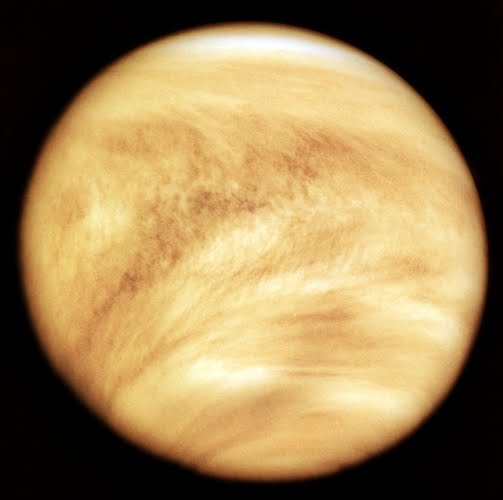 เป็นดาวเคราะห์ที่อยู่ห่างจากดวงอาทิตย์เป็นลำดับที่ 2  ดาวศุกร์เป็นดาวเคราะห์หิน มีขนาดใกล้เคียงกับโลก  แม้ว่าวงโคจรของดาวเคราะห์ทุกดวงจะเป็นวงรี แต่วงโคจรของดาวศุกร์จัดว่าเกือบเป็นวงกลม มีความเยื้องศูนย์กลาง (ความรี) น้อยที่สุด  ดาวศุกร์เป็นวัตถุท้องฟ้าที่สว่างที่สุดเป็นลำดับที่ 3 รองจากดวงอาทิตย์และดวงจันทร์ มองเห็นได้เฉพาะในเวลาเช้ามืดหรือหัวค่ำเท่านั้น  ขณะปรากฏในท้องฟ้าเวลาหัวค่ำทางทิศตะวันตก เรียกว่า "ดาวประจำเมือง" และเมื่อปรากฏในท้องฟ้าเวลาเช้ามืดทางทิศตะวันออก เรียกว่า "ดาวประกายพรึก" หรือ "ดาวรุ่ง"ดาวอังคาร (Mars)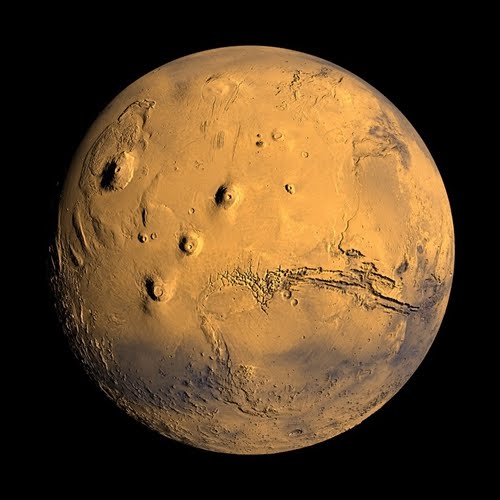 เป็นดาวเคราะห์ในระบบสุริยะที่อยู่ห่างจากดวงอาทิตย์เป็นลำดับที่ 4 ดาวอังคารปรากฏเป็นสีแดงคล้ายสีโลหิต บางครั้งจึงเรียกว่า "ดาวแดง" หรือ "Red Planet" (ความจริงมีสีค่อนไปทางสีส้มอมชมพูมากกว่า) มีดาวบริวารหรือดวงจันทร์ขนาดเล็ก 2 ดวง คือ โฟบอสและไดมอส โดยทั้งสองดวงมีรูปร่างบิดเบี้ยวไม่เป็นรูปกลม ดาวอังคารเป็นดาวเคราะห์หิน มีชั้นบรรยากาศเบาบาง ดาวอังคารมีภูเขาที่สูงที่สุดในระบบสุริยะ คือ ภูเขาไฟโอลิมปัส (Olympus Mons) และหุบเขาลึกที่มีชื่อว่า มาริเนริส (Marineris) ที่ใหญ่ที่สุดในระบบสุริยะดาวพฤหัส (Jupiter)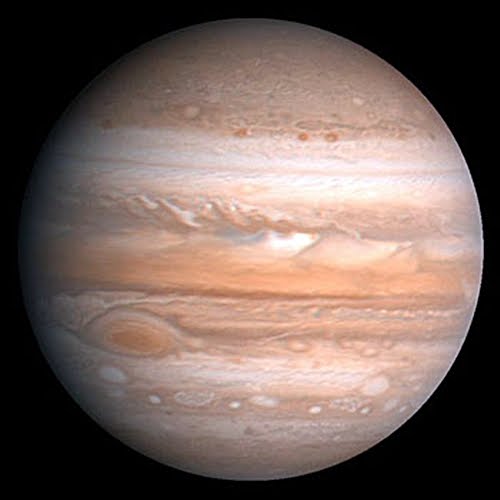 เป็นดาวเคราะห์ที่อยู่ห่างจากดวงอาทิตย์เป็นลำดับที่ 5 และเป็นดาวเคราะห์ที่มีขนาดใหญ่ที่สุดในระบบสุริยะ หมุนรอบตัวเองด้วยอัตราเร็วสูงที่สุด เมื่อเทียบกับดาวเคราะห์ดวงอื่นในระบบสุริยะ ทำให้มีรูปร่างแป้นเมื่อดูผ่านกล้องโทรทรรศน์ นอกจากชั้นเมฆที่ห่อหุ้มดาวพฤหัสบดี ร่องรอยที่เด่นชัดที่สุดบนดาวพฤหัสบดี คือ จุดแดงใหญ่ ซึ่งเป็นพายุหมุนที่มีขนาดใหญ่กว่าโลก  ดาวพฤหัสบดีมีวงแหวนเช่นเดียวกับดาวเสาร์ แต่มีความเลือนลางและขนาดเล็กกว่า สามารถเห็นได้ในรังสีใต้แดงทั้งจากกล้องโทรทรรศน์ที่พื้นโลกและจากยานกาลิเลโอ  วงแหวนของดาวพฤหัสค่อนข้างมืด ซึ่งอาจประกอบด้วยเศษหินขนาดเล็ก และไม่พบน้ำแข็ง เหมือนที่พบในวงแหวนของดาวเสาร์ดาวเสาร์ (Saturn)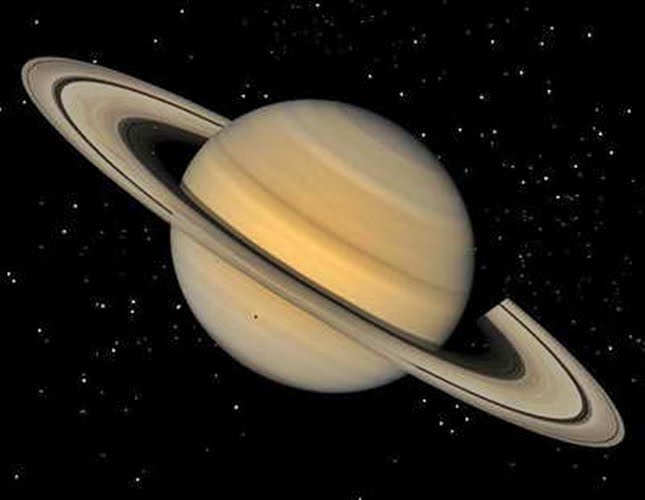 เป็นดาวเคราะห์แก๊ส มีขนาดใหญ่ที่สุดเป็นอันดับสองในระบบสุริยะรองจากดาวพฤหัสบดี  ดาวเสาร์มีวงแหวนขนาดใหญ่ประกอบไปด้วย วงแหวนย่อยๆมากมายที่ประกอบขึ้นจากก้อนหินที่มีน้ำแข็งปะปน  มีรูปร่างป่องออกตามแนวเส้นศูนย์สูตร ที่เรียกว่าทรงกลมแป้น (oblate spheroid) ดาวเสาร์เป็นดาวเคราะห์เพียงดวงเดียวในระบบสุริยะ ที่มีความหนาแน่นเฉลี่ยน้อยกว่าน้ำ (0.70 กรัม/ลูกบาศก์เซนติเมตร) มีดวงจันทร์บริวาร 22 ดวงดาวยูเรนัส (Uranus)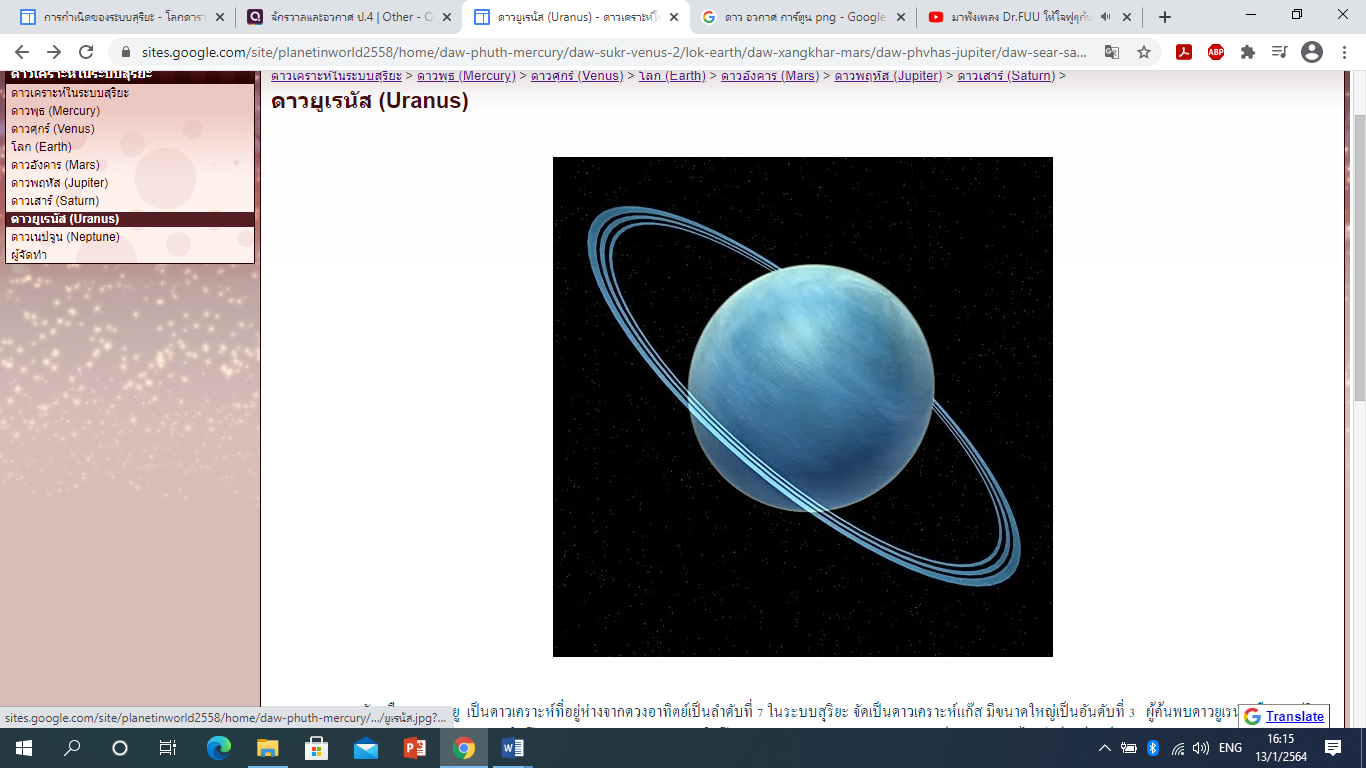 หรือเรียกอีกชื่อว่าดาวมฤตยู เป็นดาวเคราะห์ที่อยู่ห่างจากดวงอาทิตย์เป็นลำดับที่ 7 ในระบบสุริยะ จัดเป็นดาวเคราะห์แก๊ส มีขนาดใหญ่เป็นอันดับที่ 3   ดาวยูเรนัสมี วงแหวนจางๆโดยรอบ  บรรยากาศชั้นนอก ประกอบด้วยไฮโดรเจนและฮีเลียมเป็นส่วนใหญ่ แต่ลึกลงไปมีส่วนประกอบของ แอมโมเนีย มีเทน ผสมอยู่ด้วย วงแหวนของดาวยูเรนัสมีความมืดมาก ผิดกับวงแหวนที่สว่างของดาวเสาร์ ถ้าไม่มองด้วยกล้องโทรทัศน์ก็จะมองไม่เห็นดาวเนปจูน (Neptune)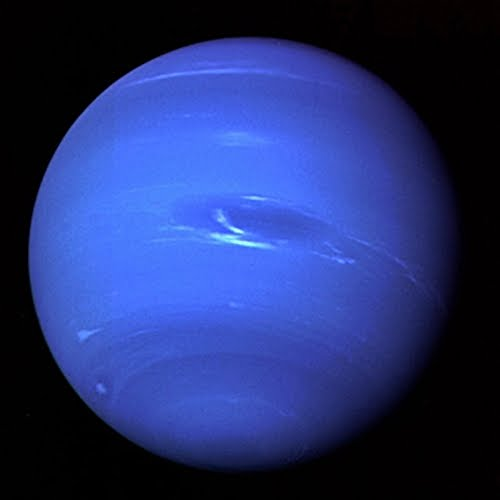 มีองค์ประกอบคล้ายคลึงกับดาวยูเรนัส คือ มีบรรยากาศเป็นไฮโดรเจนและฮีเลียม และมีมีเทนเจือปนอยู่จึงมีสีน้ำเงิน ดาวเนปจูนมีขนาดเล็กกว่าดาวยูเรนัสเล็กน้อย แต่มีความหนาแน่นมากกว่า โดยที่แก่นของดาวเนปจูนเป็นของแข็งมีขนาดใกล้เคียงกับโลกของเรามีวงแหวน 4 วง แต่ละวงมีความสว่างไม่มากนักซึ่งประกอบด้วยอนุภาคที่เป็นผงฝุ่นขนาดเล็ก จนถึงขนาดประมาณ 10 เมตร เช่นเดียวกับวงแหวนของดาวพฤหัสบดีและดาวยูเรนัส  ดาวเนปจูนมีดวงจันทร์บริวารที่ค้นพบแล้ว 13 ดวง ดวงจันทร์ดวงใหญ่ที่สุดชื่อ "ทายตัน" (Triton) 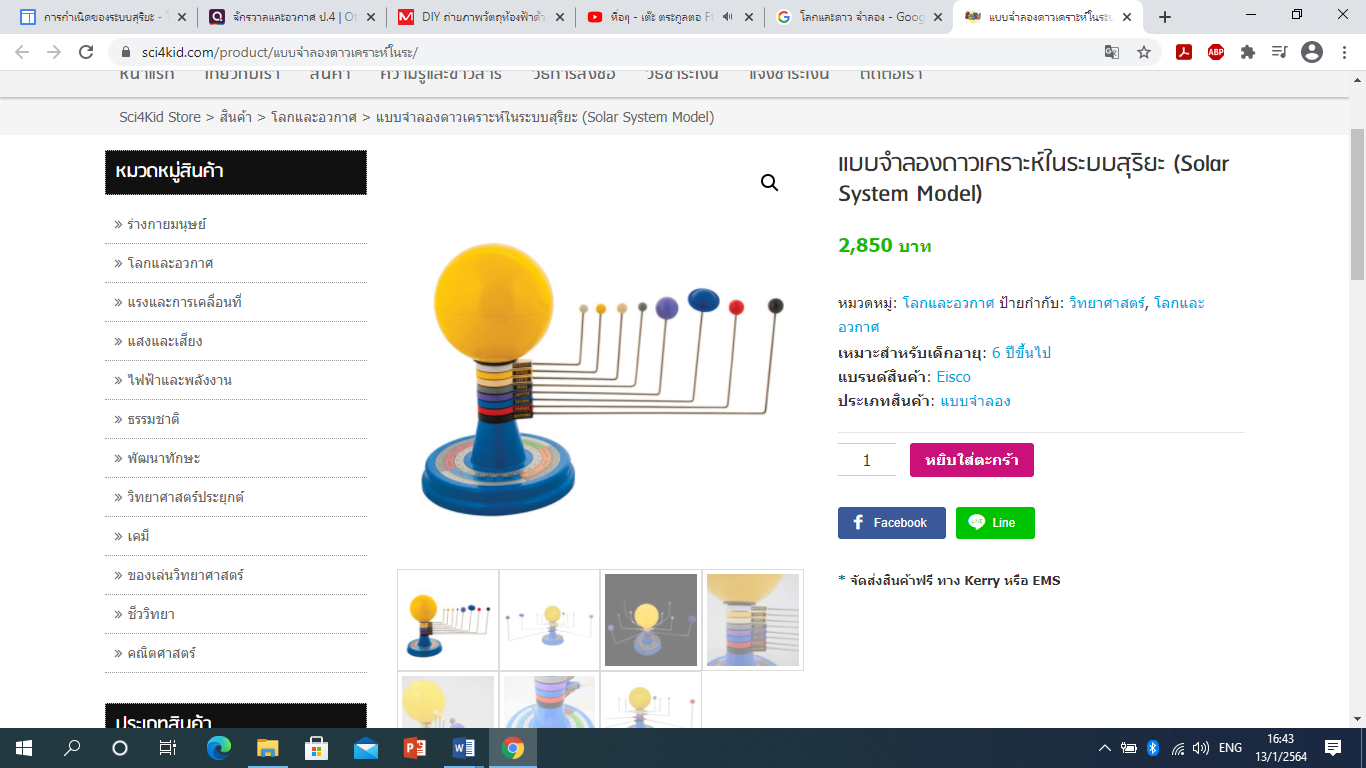 เพื่อให้ผู้เรียนเห็นภาพที่ชัดเจนยิ่งขึ้นผู้สอนใช้แบบจำลองระบบสุริยะ เป็นสื่อช่วยขณะทำการสอน- ผู้สอนให้ความรู้ทางคณิตศาสตร์เบื้องต้น เรื่องรูปทรงเรขาคณิต- รูปทรงเรขาคณิตรูปเรขาคณิตสองมิติ แบ่งออกเป็น 2 กลุ่มใหญ่ๆ ตามลักษณะของขอบหรือด้านของรูป ได้แก่ กลุ่มที่มีขอบหรือด้านของรูปเป็นส่วนของเส้นตรง กลุ่มนี้คือ รูปหลายเหลี่ยม ( polygon ) และกลุ่มที่มีขอบหรือด้านเป็นเส้นโค้งงอ เช่น รูปวงกลม และรูปวงรี เป็นต้น กลุ่มนี้ไม่มีชื่อเรียกโดยเฉพาะ- ผู้สอนให้ผู้เรียนรู้จักกับรูปเลขาคณิต รูปเรขาคณิต หมายถึง รูปต่าง ๆ ทางเรขาคณิต เช่น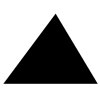 รูปสามเหลี่ยม มีด้าน 3 ด้าน มีมุม 3 มุม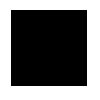 รูปสี่เหลี่ยม มีด้าน 4 ด้าน มีมุม 4 มุม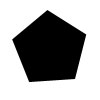 รูปห้าเหลี่ยม มีด้าน 5 ด้าน มีมุม 5 มุม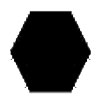 รูปแปดเหลี่ยม มีด้าน 8 ด้าน มีมุม 8 มุม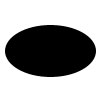 รูปวงรี มีเส้นเส้นโค้งเป็นวงรี โดยห่างจากจุดศูนย์กลางไม่เท่ากัน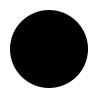 รูปวงกลม มีเส้นโค้งเป็นวงกลม และห่างจากจุดศูนย์กลางเป็นระยะทางเท่ากัน- ผู้สอนให้ผู้เรียนรู้จักกับรูปทรงเรขาคณิตรูปทรงเรขาคณิต หมายถึง รูปที่มีส่วนที่เป็นพื้นผิว ส่วนสูง และส่วนลึก หรือหนา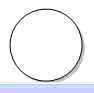 รูปทรงกลม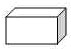 รูปทรงสี่เหลี่ยมมุมฉาก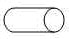 รูปทรงกระบอกในช่วงท้ายชั่วโมงเรียน ผู้สอนอาจทดสอบความเข้าใจของผู้เรียน โดยทำการทดสอบด้วยวิธีการถามตอบปากเปล่า และทำข้อสอบเก็บคะแนนท้ายชั่วโมงความกล้าแสดงออก กล้าแสดงความคิดเห็นอย่างเป็นเหตุเป็นผลทักษะการพูด ทักษะการนำเสนองานต่อหน้าสาธารณชนทักษะในการแลกเปลี่ยนเรียนรู้ร่วมกับผู้อื่นทักษะการคิดวิเคราะห์ แยกแยะอย่างเป็นระบบจากสิ่งที่พบ หรือสิ่งที่สังเกตเห็นขั้นที่ระยะเวลาบทบาทของผู้สอนและผู้เรียนโอกาสหรือสิ่งที่นำมาใช้ประเมินผล3ชั่วโมงที่7-9กิจกรรมที่ 3 เกมส์ปริศนา ไขปัญหาจากดวงดาว ผู้สอนจัดกิจกรรมให้ผู้เรียนมีส่วนร่วมในชั้นเรียนโดยการเล่นเกมส์ตอบคำถามซึ่งเป็นเกมส์ที่ใช้ทักษะในการคิดวิเคราะห์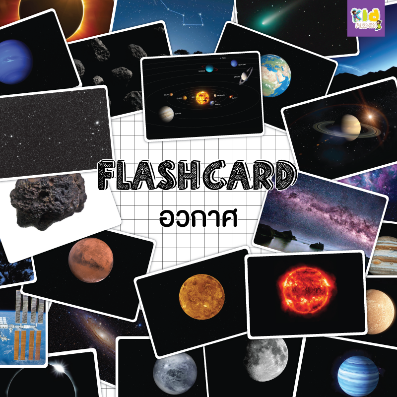 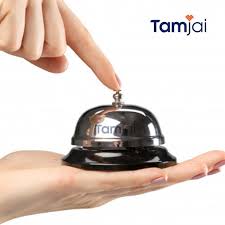 อุปกรณ์1.บัตรภาพ2.กริ่งวิธีการเล่น เริ่มต้นให้ผู้เรียนแบ่งทีมออกเป็น 2 ทีม ผู้สอนแจกบัตรภาพดวงดาวให้แต่ละทีม1.สมาชิกแต่ละทีมยืนต่อแถวกัน โดยแต่ละทีมยืนชิดกำแพงห้องคนละฝั่ง2.ผู้สอนยืนที่หน้าห้อง และมีกริ่งกดอยู่ด้านหน้า3.ผู้สอนอ่านคำถามที่เป็นปริศนาเกี่ยวกับโลกและดาวเคราะห์ เมื่อผู้สอนอ่านคำถามเสร็จให้ผู้เล่นคนหน้าสุดของแต่ละทีมวิ่งออกมาค้นหาบัตรภาพที่เป็นคำตอบ และวิ่งไปกดกริ่งให้เร็วที่สุด (ทีมไหนกดได้ก่อนมีสิทธิ์ตอบคำถามก่อน หากตอบผิดสิทธิ์จะตกไปอยู่ที่อีกทีม)4.ผู้เล่นที่ตอบถูกจะแยกตัวออกนอกแถว ส่วนผู้ที่ตอบผิดจะต้องไปต่อท้ายแถวเรื่อย ๆ จนกว่าจะตอบถูก5.ผู้เล่นก็จะต้องเปลี่ยนไปเรื่อย ๆ จนครบคน ทีมไหนที่ตอบถูกครบทุกคนก่อนจะเป็นฝ่ายชนะ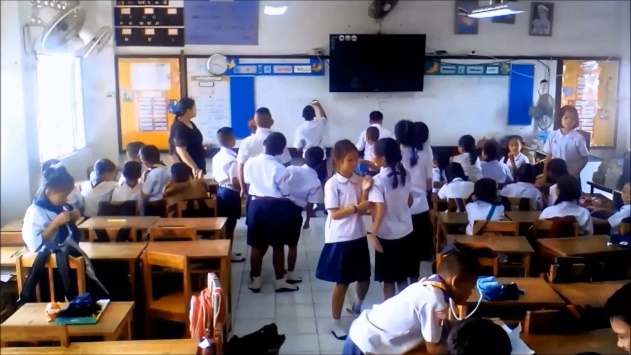 เป็นการสร้างความสนใจแก่ผู้เรียน และเพิ่มทักษะในการกล้าแสดงออก- ปริศนาที่ใช้ในเกมส์เป็นคำถามที่เกี่ยวกับโลกและดวงดาว โดยผู้สอนอาจจะกล่าวถึงลักษณะของดาวดวงนั้น ๆ เพื่อให้ผู้เรียนได้เกิดการคิดวิเคราะห์ก่อนตอบคำถาม เช่นดาวเคราะห์ดวงใดเป็นดาวที่มองด้วยกล้องโทรทรรศน์แล้วจะเห็นเป็นดาวสีแดงกระบวนการคิดวิเคราะห์อย่างเป็นระบบและเป็นขั้นตอนทักษะความกล้าแสดงออก กล้าแสดงความคิดเห็นของตนเองอย่างเป็นเหตุเป็นผลการแสดงออกอย่างสร้างสรรค์ทักษะในการถาม และการแก้ไขสถานการณ์เฉพาะหน้าการทำงานเป็นทีมร่วมกับผู้อื่นทักษะในการพูด และการนำเสนองานต่อหน้าสาธารณชนทักษะในการแลกเปลี่ยนเรียนรู้ร่วมกันภายในกลุ่มขั้นที่ระยะเวลาบทบาทของผู้สอนและผู้เรียนโอกาสหรือสิ่งที่นำมาใช้ประเมินผล4ชั่วโมงที่10-12-กิจกรรมที่ 4 ท้องฟ้าจำลองเริ่มต้นให้ผู้เรียนชมคลิปหรือวิดิโอเกี่ยวกับท้องฟ้าจำลอง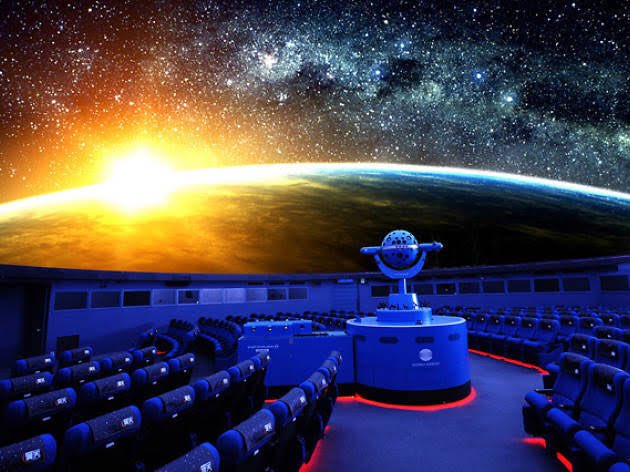 ผู้สอนจัดกิจกรรมให้ผู้เรียนแลกเปลี่ยนความคิดเห็นกันเกี่ยวท้องฟ้าจำลองตามประสบการณ์ที่ตนเคยได้รับจากการเรียนรู้ที่ผ่านมา ให้ผู้เรียนถ่ายทอดองค์ความรู้ที่ได้โดยการวาดภาพโลก ดวงดาวและอวกาศตามจินตนาการของตน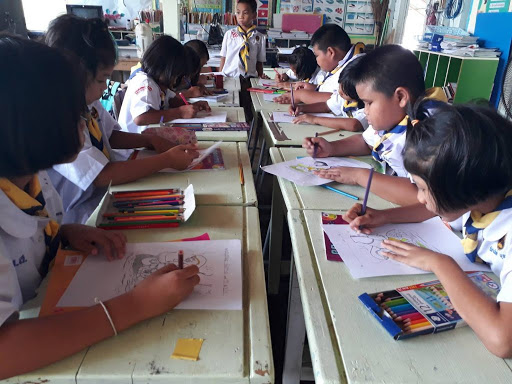 เพิ่มศักยภาพการเรียนรู้ กระตุ้นความคิดสร้างสรรค์โดยผู้สอนคอยดูแลพร้อมกับให้คำแนะนำ และอธิบายเพิ่มเติมให้ในส่วนที่ผู้เรียนยังขาดความเข้าใจกระบวนการคิดวิเคราะห์อย่างเป็นระบบและเป็นขั้นตอนทักษะความกล้าแสดงออก กล้าแสดงความคิดเห็นของตนเองอย่างเป็นเหตุเป็นผลการแสดงออกอย่างสร้างสรรค์ทักษะในการถาม และการแก้ไขสถานการณ์เฉพาะหน้าการทำงานเป็นทีมร่วมกับผู้อื่นทักษะในการพูด และการนำเสนองานต่อหน้าสาธารณชนทักษะในการแลกเปลี่ยนเรียนรู้ร่วมกันภายในกลุ่มขั้นที่ระยะเวลาบทบาทของผู้สอนและผู้เรียนโอกาสหรือสิ่งที่นำมาใช้ประเมินผล5ชั่วโมงที่13-15กิจกรรมที่ 5 Galaxy DIY (ขวดโหลวิบวับ)-ให้ผู้เรียนจับกลุ่มกันทำ Galaxy DIY  หรือขวดโหลวิบวับ และนำไปใช้ให้เกิดประโยชน์ในครอบครัว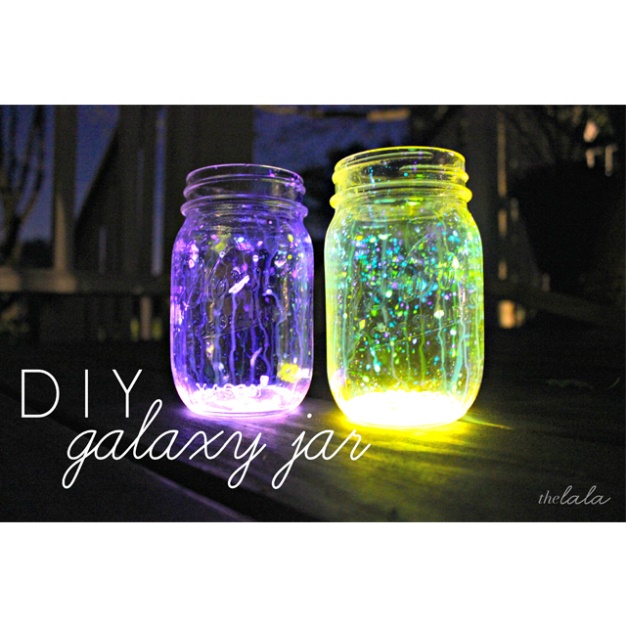 จากการเรียนรู้ในกิจกรรมที่ผ่านมานั้นทำให้ผู้เรียนมีความรู้ความเข้าใจในเรื่องระบบสุริยะ โลก และดวงดาว เพื่อให้ผู้เรียนได้เกิดการเรียนรู้ที่เต็มประสิทธิภาพมากยิ่งขึ้น ผู้สอนเล็งเห็นความสำคัญในการพัฒนาทักษะด้านอื่น ๆ ที่นอกเหนือจากการเรียนทั่วไป ทั้งในด้านทักษะการคิดสร้างสรรค์ การทำงานร่วมกับผู้อื่น ผู้สอนจึงได้จัดกิจกรรมให้ผู้เรียนประดิษฐ์ชิ้นงานอย่างง่ายขึ้นมา เพื่อให้ผู้เรียนได้เกิดการเรียนรู้แบบบูรณาการ นอกจากนี้ยังเป็นการปลูกจิตสำนึกให้ผู้เรียนตระหนักถึงการใช้เวลาว่างให้เกิดประโยชน์อีกด้วยวัสดุอุปกรณ์ที่ใช้ (เป็นวัสดุที่หาซื้อได้ทั่วไป)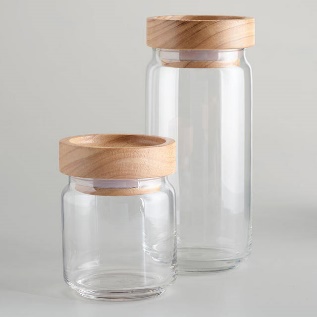 1.ขวดโหลหรือขวดแก้ว ขนาดและจำนวนตามที่ต้องการ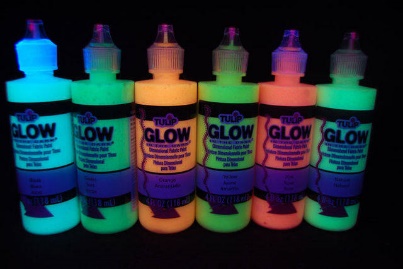 2.สีอะครีลิค (เรืองแสง) สำหรับเพ้นท์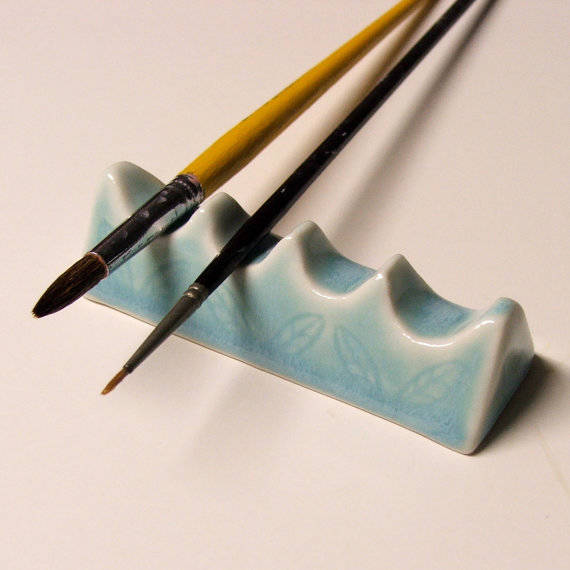 3.พู่กันสำหรับทาสีขั้นตอน/วิธีการทำ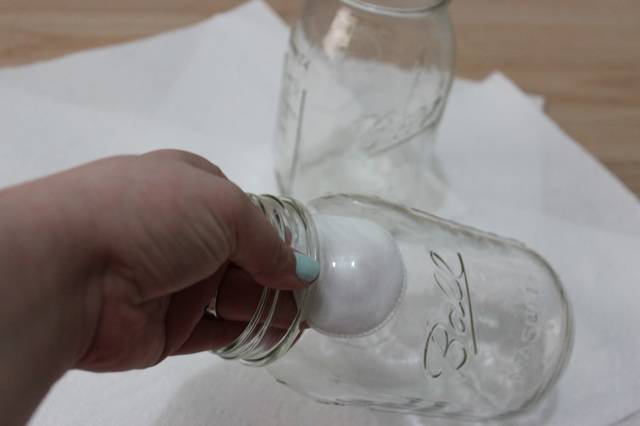 1.ทำความสะอาดขวดโหลหรือขวดแก้วให้สะอาด และตากให้แห้งสนิท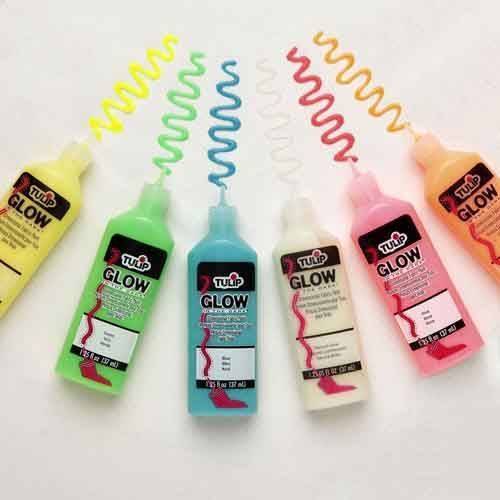 2.นำสีที่ต้องการมาเทลงจานหลุม หากต้องการประหยัดก็สามารถเทลงบนกระดาษสมุดได้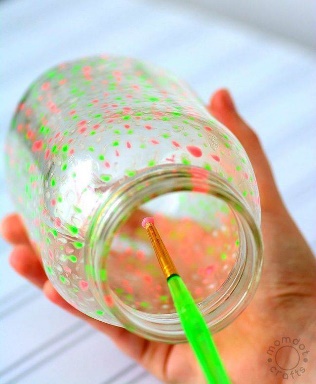 3.ขั้นตอนการสร้างดวงดาว โดยใช้พู่กันไปจุ่มสีตามต้องการและนำมาแต้มด้านในขวดโหลให้เป็นจุด ๆ หรือรูปร่างต่าง ๆ เว้นระยะห่างตามความเหมาะสม จากนั้นค่อยทำด้านนอก (สามารถใช้เทคนิคการสะบัดพู่กันก็ได้เพื่อเพิ่มความอาร์ต)  4.นำไปตากแดด หรือตากไว้ในที่ที่มีแสงสว่างมากพอประมาณ 2 ชั่วโมงเพื่อชาร์จพลังงานเรืองแสง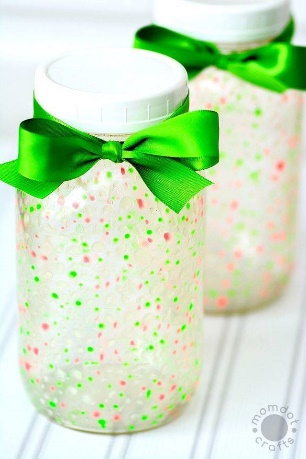 5.ปิดฝาขวดให้สนิท และทำการตกแต่งได้ตามต้องการ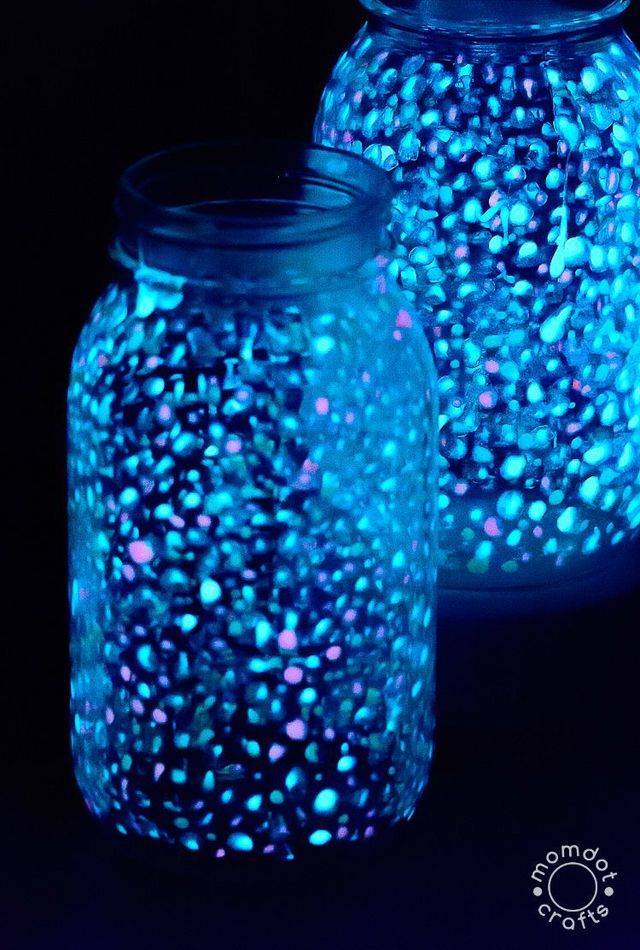 เมื่อนำไปวางไว้ในที่มืดเพียงเท่านี้ก็จะได้ Galaxy DIY หรือขวดโหลวิบวับที่สวยงามดังรูป- ผู้เรียนสามารถนำไปประดับตกแต่งภายในบ้าน หรือสถานที่ต่าง ๆ ได้   นอกจากนี้ยังสามารถนำไปสร้างรายได้เพื่อลดภาระครอบครัวได้ไม่มากก็น้อย- ระหว่างการทำกิจกรรมผู้สอนต้องคอยดูแลความเรียบร้อย และให้คำแนะนำแก่ผู้เรียน-ให้ผุ้เรียนนำสิ่งประดิษฐ์ไปใช้ในบ้าน และถ่ายภาพเก็บไว้เพื่อนำมาอภิปรายในกิจกรรมหน้าการคิด ออกแบบ และสร้างสรรค์ผลงานการวางแผนและลงมือปฏิบัติงานตาม กระบวนการทางวิทยาศาสตร์หรือการออกแบบเชิงวิศวกรรมการทำงานอย่างเป็นขั้นเป็นตอนกระบวนการคิดจากการถามคำถามและการให้เหตุผลในการตอบการตอบคำถามอย่างมีเหตุผล/วิธีคิดในการได้มาซึ่งคำตอบความกล้าแสดงความคิดเห็นของตนเองอย่างมีเหตุผล และเปิดใจรับฟังความคิดเห็นของผู้อื่นการแลกเปลี่ยนเรียนรู้ร่วมกันการแสดงออกอย่างสร้างสรรค์และการแก้ไขสถานการณ์เฉพาะหน้าขั้นที่ระยะเวลาบทบาทของผู้สอนและผู้เรียนโอกาสหรือสิ่งที่นำมาใช้ประเมินผล6ชั่วโมงที่16-18กิจกรรมที่ 6 อภิปรายผลการเรียนรู้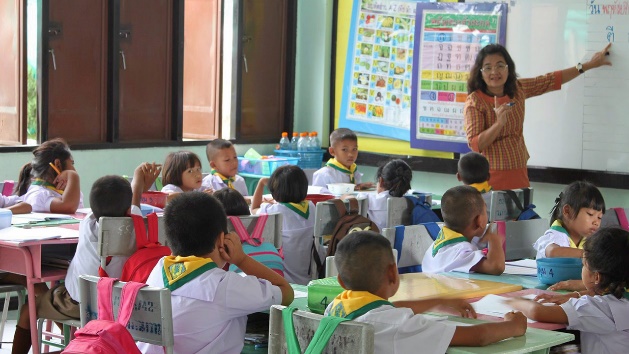 ผู้สอนจัดกิจกรรมอภิปรายเกี่ยวกับการเรียนการสอนที่ผ่านมา โดยผู้สอนและผู้เรียนทุกคนมีส่วนร่วมในการแลกเปลี่ยนความคิดเห็นกัน ในหัวข้อต่าง ๆ เช่นได้ประโยชน์อย่างไรจากสิ่งที่ได้เรียนรู้ และนำไปใช้ในชีวิตประจำวันได้จริงหรือไม่จากการที่ได้สร้างสิ่งประดิษฐ์ขึ้นมาและผู้เรียนได้นำไปใช้ในบ้านแล้วตอบสนองต่อการใช้งานของผู้เรียนมากน้อยเพียงใด และหากมีข้อผิดพลาดต้องการให้มีการปรับปรุงแก้ไขในเรื่องใดบ้างการคิด ออกแบบ และสร้างสรรค์ผลงานการวางแผนและลงมือปฏิบัติงานตาม กระบวนการทางวิทยาศาสตร์หรือการออกแบบเชิงวิศวกรรมการทำงานอย่างเป็นขั้นเป็นตอนกระบวนการคิดจากการถามคำถามและการให้เหตุผลในการตอบการตอบคำถามอย่างมีเหตุผล/วิธีคิดในการได้มาซึ่งคำตอบการแลกเปลี่ยนเรียนรู้ร่วมกันความกล้าแสดงความคิดเห็นของตนเองอย่างมีเหตุผล และเปิดใจรับฟังความคิดเห็นของผู้อื่นความคิดสร้างสรรค์ระดมความคิดพร้อมวิธีแก้ปัญหาลำดับขั้นตอน(ลำดับขั้นก่อนหน้านี้)การคิดอย่างมีวิจารณญาณตั้งคำถามและประเมินความคิดและการแก้ปัญหาลำดับขั้นตอน(ลำดับขั้นก่อนหน้านี้)จินตนาการใช้ความรู้สึก ใช้ความเห็นอกเห็นใจ การสังเกต และอธิบายความเกี่ยวโยงของประสบการณ์ของตนและข้อมูลที่ได้สำรวจ ค้นหา ระดมความคิด1, 2, 33, 4เข้าใจบริบทและขอบเขตของปัญหาที่เกิดขึ้นทบทวนทฤษฎีทางเลือกความคิดเห็นและเปรียบเทียบเพื่อหามุมมองเกี่ยวกับปัญหาที่เกิดขึ้น1, 2, 32, 4สอบถามเพื่อสร้างความสัมพันธ์  สร้างมุมมองเชิงบูรณาการ สร้างวินัย และอื่น ๆลองเล่นกับความผิดปกติ ความเสี่ยงความคิดที่แตกต่างจากกรอบโดยสิ้นเชิง2, 34ระบุจุดแข็งและจุดอ่อนของหลักฐานข้อโต้แย้ง  คำอ้างและความเชื่อความท้าทายของสมมติฐาน ตรวจสอบความถูกต้อง วิเคราะห์ช่องว่างในการเรียนรู้2, 33, 4ลงมือทำและแบ่งปันนึกภาพ แสดงสิ่งที่คิด ผลิต คิดค้นผลิตภัณฑ์ใหม่ หาวิธีการแก้ปัญหาการทำงานชื่นชมมุมมองความแปลกใหม่ทางการแก้ปัญหาหรือผลกระทบที่อาจเกิดขึ้นได้2, 34ประเมิน หาพื้นฐาน แสดงความคิดเห็น  มีผลิตผลเชิงตรรกะ มีเกณฑ์จริยธรรม หรือสุนทรียศาสตร์ มีการหาเหตุผลตระหนักถึงอคติทางมุมมองของตนเอง (ตามที่ได้รับจากผู้อื่น) ความไม่แน่นอน ข้อจำกัดของวิธีการแก้ปัญหา3, 44ระดับการคิดระดับ 1ระดับ2ระดับ3ระดับ4จินตนาการความรู้สึก ความเอาใจใส่ การสังเกตการอธิบายเพื่อเชื่อมโยงระหว่างประสบการณ์เดิมและความรู้ใหม่สำรวจ ค้นหา และสร้างความคิด(ขั้นตอนที่ 2, 4)ผู้เรียนแสดงให้เห็นการให้ความร่วมมือกับกิจกรรมน้อย ผู้เรียนแสดงให้เห็นการให้ความร่วมมือกับกิจกรรมค่อนข้างน้อย ผู้เรียนแสดงให้เห็นการให้ความร่วมมือกับกิจกรรมอย่างชัดเจน ผู้เรียนแสดงให้เห็นความกระตือรือร้นและมีส่วนร่วมในกิจกรรมอย่างชัดเจนลงมือทำและแบ่งปันแสดงสิ่งที่คิด ผลิตผลิตภัณฑ์ใหม่หาวิธีการแก้ปัญหาการทำงานชื่นชมมุมมองความแปลกใหม่ทางการแก้ปัญหาหรือผลกระทบที่อาจเกิดขึ้นได้(ขั้นตอนที่ 2, 3, 4)สิ่งที่คิดขึ้นใหม่และการอธิบายคำตอบของผู้เรียน ยังมีข้อจำกัดของการยกตัวอย่างประกอบเหตุและผลของการได้มาซึ่งคำตอบสิ่งที่คิดขึ้นใหม่และการอธิบายคำตอบของผู้เรียน มีการยกตัวอย่างประกอบเหตุและผลของการได้มาซึ่งคำตอบบ้าง แต่ยังเบี่ยงเบนไปจากความรู้เดิมเล็กน้อยสิ่งที่คิดขึ้นใหม่และการอธิบายคำตอบของผู้เรียน มีการยกตัวอย่างประกอบเหตุและผลของการได้มาซึ่งคำตอบค่อนข้างชัดเจน มีการอ้างอิงจากศาสตร์อื่นบ้างมาอภิปรายเพิ่มเติมแต่แนวคิดยังคล้ายกับที่เคยมีมาก่อนหน้านี้ แต่ปรับใหม่เป็นรูปแบบของตัวเองสิ่งที่คิดขึ้นใหม่และการอธิบายคำตอบของผู้เรียน มีการยกตัวอย่างประกอบเหตุและผลของการได้มาซึ่งคำตอบชัดเจน มีการอ้างอิงศาสตร์วิชาอื่น ๆ มาเชื่อมโยงประกอบ มีเหตุผลที่น่าเชื่อถือ มีการอภิปรายแนวคิดเพิ่มเติมที่ต่างไปจากที่เคยมีมาแต่เดิมเป็นตัวของตัวเองชัดเจน 